 Curriculum	   Vitae    	       Chiranjeevi Objective:-Seeking a challenging position in the relevant fields to apply my innovative and problem solving skills for the organizational growth and to achieve it is objects.Career Précise:-Nearly 1 years of rich experience in the area of Finance & Accounts, Fund management and Team management.Proficiency in managing financial accounting, receivables and payables management, bank reconciliation statement.Possess significant leadership experience resulting in better financial performance and enhance systems for the higher performance of the team.An effective communicator with excellent relationship building & interpersonal skills with proficiency in explaining the complex financial data.Capabilities:-Proficient in independently designing and implementing strategies. Ability to quickly learn and demonstrate. Goal oriented, self driven and confident.Fast learner and enjoy a learning environment.Interpersonal and Communication skills with good executing knowledge.Professional Experience:-Company Name ‘RELIANCE DIGITAL STORE'Leading Digital Company, having its Registered Office in Hyderabad and its Branches all overIndia, Head Office Is Locted at Mumbai.Designation:  CashierPeriod From  June’ 2013 to July’ 2016.Reporting to Commercial Manager.Billing the Customers Picking Products and enter the Customers details.Maintain the Financial Statements,Call logs for any Problem in the Store.Maintanance of Cash Handling at the time of Billing and Closing the Store.To report the hourly sale report into the specified format.I can motivated to the salesperson add to insurance to the products.Company Name ‘SPANDANA SPHOORTY FINANCIAL LIMITED COMPANY’ Leading Micro Finance Company, having its Registered Office in Hyderabad and Branches all over India, executing credit loans to the small scale industries. Designation:  Finance Executive.Period From July’2016 to August 2017.Reporting to Finance Manager.Preparation of branch wise profit & loss account, Balance Sheet, Cash Flow and supporting schedules.Inter Branch Reconciliation on Monthly Basis.Supplier Reconciliation on Monthly Basis.Maintaining of Fixed asset ledger and timely preparation of depreciation cycle.Preparation of employee end service benefits such as leave salary, settlement of PF. Maintaining of cash and Banking Transactions.Ensuring update of Purchase, Sales, Cash and Bank Transactions, General ledgers. Reconciliation with  Cash, Bank, Credit Card, Inter Groups & Corporate office.Preparation of Ageing Analysis like Creditors, Debtors; Handling to the supplier, and arrangements for the payments.Computer Knowledge:-Database : Oracle 11g.Operating System : Windows10.Packages : Ms- Office, Ms – Word   Ms – Excel, Ms – Power point.Accounting software - Tally ERP 9, Focus, Wings2000IL. Internet : Browsing the Internet, E mail, Net Solutions.Professional Development:-Personal details:-Marital Status		: Single.	Nationality			: Indian.Language Known		: English, Hindi &Telugu.Hobbies  			: Listening and singing songs.Visa Status                	: Visit Visa (expiry date 23rd January, 2018). I hereby declare that the above mentioned information is correct up to my knowledge and I bear the responsibility for the correctness of the above mentioned particulars.Name	   CHIRANJEEVI CHIRANJEEVI.374473@2freemail.com 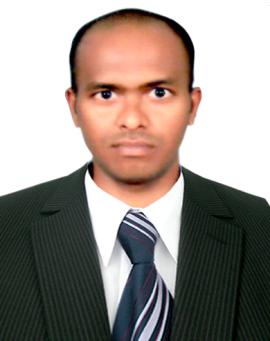 SNCOURSEUNIVERSITY / BOARDYEAR OF PASSING1MASTER OF BUSINESS ADMINISTRATION     ( FINANCE ) JAWAHARLAL NEHRU TECHNOLOGICAL UNIVERSITY. HYDERABAD.   JUNE 2012  2BACHELOR OF COMPUTER SCIENCE   (Degree)   KAKATIYA UNIVERSITY, WARANGAL.    MARCH 2010  3INTERMEDIATE         ( Junior College )  BOARD OF INTERMEDIATE EDUCATION. A.P. HYDERABAD.   MARCH 2007  4SECONDARY SCHOOL CERTIFICATEBOARD OF SECONDARY EDUCATION. A.P. HYDERABAD.MARCH 2005